Publicado en Madrid el 06/02/2020 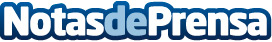 Tour In Taxi recomienda la programación de "El Madrid Design Festival"Más de 400 profesionales nacionales e internacionales participarán en El Madrid Design Festival del 2020 con 290 actividades, 69 exposiciones y 11 instalacionesDatos de contacto:Tour in Taxi910 45 93 31Nota de prensa publicada en: https://www.notasdeprensa.es/tour-in-taxi-recomienda-la-programacion-de-el Categorias: Artes Visuales Madrid Entretenimiento http://www.notasdeprensa.es